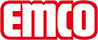 emco Bauemco MARSCHALL Premium Large z wkładką Maximus i krawędzią skrobiącą 517 PSL Maximus KTyp517 PSL Maximus KObciążeniebardzo dużeProfil nośnyWzmocnione profile nośne z odpornego na skręcanie aluminium z izolacją akustycznąKolor profilu nośnegoW standardzie naturalny, eloksowany, za dopłatą EV3 złoty, C33 średni brąz, C35 czarny lub C31 stal nierdzewnaWysokość ok. (mm)17Powierzchnia do chodzeniaOdporne wkłady wycieraczkowe MAXIMUS o klasie odporności Bfl-S1 ( Wkłady wykonane ze specjalnych włókien poliamidowych, 100 %)Standardowy odstęp między profilami ok. (mm)5 mm, rozpórka gumowaAutomatyczne systemy drzwioweRozstaw profili w drzwiach obrotowych 3 mm zgodnie z normą DIN EN 16005KoloryAntracytowy 80.02Brązowy 80.04Czerwony 80.07Czarny ze wzorem 81.01Czarny 80.01Kolory specjalnePozostałe kolory dostępne z kolekcji mat tekstylnychZabezpieczenie przeciwpożaroweKlasa trudnozapalności wkładu zgodnie z EN 13501 Bfl-s1.Połączenielinką ze stali szlachetnej z otoczką z tworzywa sztucznegoGwarancja5 lat gwarancjiWarunki gwarancji znajdziesz pod:Wkład z certyfikowany zgodnie z TÜV PROFiCERT - produkt wewnętrzny (standard)Francuski przepisy dotyczący lotnych związków organicznychLEED v4 (na zewnątrz Ameryka Północna)BREAM Przykładowy poziomBelgijski przepis dotyczący lotnych związków organicznychAgBBMVV TB Załącznik 8, 9 / ABGWłókno poliamidowe100 % PA 6.6 (poliamid)Wymagana klasaOdpowiedni dla obiektu 33wymiarySzerokość wycieraczki:…………mm ( długość profilu)Głębokość wycieraczki:…………mm ( w kierunku ruchu)Kontaktemco Polska Sp.z.o.o. · Ul. Makowskiego 1 · 02-784 Warszawa / PL · Tel./Fax (+48) 22 818 82 36 · info@pl.emco.de · www.emco-bau.com